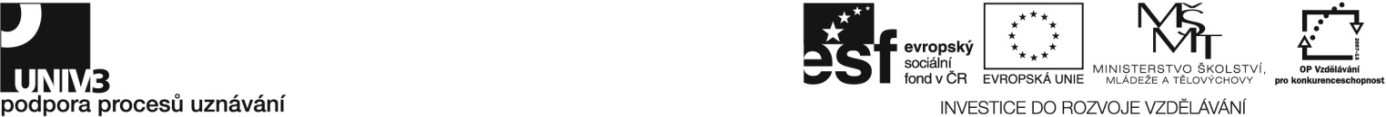 Konkrétní zadání74-002-H Instruktor bodystylinguZadání pro účastníky ověřování Proveďte všechny potřebné úkoly (teoretické i praktické formy) ke splnění všech kompetencí daných standardem NSK profesní kvalifikace s dodržením cvičebních postupů, BOZP a PO, hygienických zásad s použitím vhodných pomůcek.Teoretická zkouška (písemná a ústní)Dodržování zásad bezpečnosti a prevence úrazů při sportovních aktivitáchUveďte zásady bezpečnosti a prevence úrazů.Rozdělte zásady prevence do dvou hlavních skupin, charakterizujte je a uveďte příklady.Popište způsoby zajištění bezpečnosti a ochrany zdraví klientů na skupinových 
a individuálních lekcích.Orientace v anatomii a fyziologii pohybové soustavy člověkaVyjmenujte, popište a vysvětlete dělení pohybového systému člověka (pasivní, aktivní, řídící složka) – kosterní svaly.Popište strukturu, tvar a funkci jednotlivých kostí a kloubů s důrazem na funkci 
a členění páteře – na co má vliv dolní krční sektor, jaké kosti tvoří horní končetiny.Popište druhy svalové tkáně, vysvětlete fyziologii svalové činnosti a vyjmenujte obecné typy svalových kontrakcí – biceps.Popište nejdůležitější svaly a svalové skupiny z hlediska funkce, lokalizace 
a zatížení při pohybech – pro svaly břicha (přímé).Analýza držení těla v polohách a pohybech a analýza pohybových stereotypů pro potřeby posilovacích forem cvičeníPopište správné držení těla a pohybové stereotypy a uveďte nejčastější odchylky od normy – v oblasti ramen a krční páteře.Popište správné držení těla, případné odchylky od normy. Uveďte vhodné cviky a cvičební programy pro jejich zmírnění nebo odstranění – v oblasti ramen 
a mezilopatkových svalů.Sestavení vhodného cvičebního programu pro skupinovou lekci posilovacích forem cvičeníVysvětlete specifika posilování, metody a jeho odlišnosti od jiných cvičebních technik a programů – rozdíl oproti posilovně.Uveďte obecné zásady stavby lekce bodystylingu (hlavní cíle a cviky v úvodní části (warm up), obecné cíle hlavní části (work up), obecné cíle závěrečné části (strečink).Vysvětlete základní principy posilování, techniku cvičení, vysvětlete jejich důležitost a využití během cvičení – břicho (přímý břišní sval).Vysvětlete základní principy strečinku, techniku cvičení, vysvětlete jeho důležitost a využití během cvičení.Zpracujte metody a postupy, jak učit klienty pochopit a osvojit si základní principy posilovacích metod – uchazeč ke zkoušce přinese sestavený metodický dopis 
v podobě zápisu posilovací lekce dlouhé 60 minut. Metodický dopis bude graficky a písemně (na počítači) zpracován a bude rozpracován do jednotlivých částí cvičební jednotky: rozcvičení, hlavní část hodiny, strečink, práce na zemi (posilování), závěrečný strečink. V jednotlivých částech cvičební jednotky budou zaznamenány jednotlivé cviky jdoucí za sebou tímto způsobem: grafický záznam pohybu (figurka nebo fotografie), názvoslovný popis jednotlivých cviků, dávkování a počet opakování v sériích dle výkonnosti klientů, fyziologický účinek. Svůj návrh 
u zkoušky uchazeč obhájí, případně předvede vybranou část metodického dopisu a zdůvodní ji. Sestavte modelový příklad zápisu praktické lekce zadané pokročilosti s akceptováním obvyklých odchylek ve smíšené skupině – 
pro začátečníky.Uveďte zásady metodiky a organizace sportovního tréninku – pro začátečníka, který aktivně nesportuje.Popište historii vzniku metody aerobního cvičení a uveďte základní podmínky 
a zásady aerobního cvičeníVysvětlení a předvedení posilovacích cviků, včetně techniky provedení pohybu 
a korekce nesprávného provedeníPopište a vysvětlete základní pozice a polohy těla užívané v metodě posilování s vahou vlastního těla.Uveďte jednotlivé svaly a svalové skupiny, které se zapojují při správném provedení základních pozic a poloh užívaných v metodě posilování s vahou vlastního těla – břicho. Popište nejčastější příklady chybného provedení základních pozic a poloh užívaných v metodě posilování s vahou vlastního těla – břicho.Popište modifikace umožňující správné provedení jedincům s různými typy oslabení, zkrácení apod. – břišní svalstvo.Charakterizujte posilovací cviky s vahou vlastního těla jednotlivých úrovní (základní, střední pokročilosti a pokročilé) – břicho (přímý břišní sval).Vysvětlete podmínky, které musí klient nebo skupina klientů splnit, aby bylo možné přejít na cviky vyšších úrovní a obecně charakterizujte rozdíly mezi cviky jednotlivých úrovní – břicho.Modifikace cvičebního programu posilovacích cviků s využitím lehkého náčiní 
a dalších balančních pomůcekVysvětlete a zdůvodněte užití lehkých činek a těžké posilovací tyče do 5 kg.Vysvětlete a zdůvodněte užití velkého balonů a overballu.Vysvětlete a zdůvodněte užití „nakládací činky“.Modifikace cviků posilovacích forem cvičení pro specifické skupiny klientůPopište specifika skupiny „těhotné ženy“ s ohledem na metodu bodystylingu – vyjmenujte a charakterizujte jednotlivá stadia těhotenství a uveďte obecně nedoporučované nebo naopak vhodné cviky a pozice těla pro jednotlivé fáze těhotenství.Popište specifika skupiny „ženy po porodu“ s ohledem na metodu bodystylingu – vyjmenujte a charakterizujte obecně nedoporučované nebo naopak vhodné cviky pro ženy po porodu přirozeném a po porodu císařským řezem v šestinedělí a pozdějším období.Popište specifika skupiny „senioři“ s ohledem na metodu bodystyling – vyjmenujte a charakterizujte obecně nedoporučované nebo naopak vhodné cviky pro jedince staršího věku a uveďte možná zdravotní rizika.Popište specifika skupiny „lidé s poruchami pohybového systému“ s ohledem na metodu bodystylingu.Popište specifika skupiny „lidé po zranění pohybového systému“ s ohledem na metodu bodystylingu.Poskytování základního poradenství v oblasti zdravého životního stylu včetně zdravé výživy a pitného režimuVysvětlete pojem zdravý životní styl a vyjmenujte jeho složky, vysvětlete pojmy fitness a wellness.Uveďte obecné zásady racionální stravy a správné skladby jídelníčku v průběhu dne a v závislosti na pohybových aktivitách  - u ženy (40 let, 168cm, 98kg) cvičení 1 x týdně.Uveďte obecné zásady vhodného pitného režimu v průběhu dne a vhodného doplňování tekutin při pohybových aktivitách – u sportovce trénink 5 x týdně.Uveďte základní zásady osobní hygieny a hygieny před i po pohybových aktivitách – co se týká vhodného oblečení u žen.Praktická zkouška (praktická a ústní)Analýza držení těla v polohách a pohybech a analýza pohybových stereotypů pro potřeby posilovacích forem cvičeníProveďte analýzu modelového příkladu držení těla, rozpoznejte případné odchylky od normy a předveďte vhodné cviky pro jejich zmírnění nebo odstranění – v oblasti ramen a mezilopatkových svalů.Sestavení vhodného cvičebního programu pro skupinovou lekci posilovacích forem cvičeníPředveďte jednotlivé cviky zaměřené na posilování - břicho (přímý a šikmý břišní sval).Předveďte techniku cvičení strečinku.Vysvětlení a předvedení posilovacích cviků včetně techniky provedení pohybu 
a korekce nesprávného provedeníPředveďte základní pozice a polohy těla užívané v metodě posilování s vahou vlastního těla.Ukažte na anatomické mapě člověka svalový systém, který se zapojuje při správném provedení základních pozic a poloh užívaných v metodě posilování vahou vlastního těla – břicho.Předveďte nejčastější příklady chybného provedení základních pozic a poloh užívaných v metodě posilování s vahou vlastního těla – břicho.Předveďte modifikace cviků pro jedince s různými typy oslabení, zkrácení apod. – břišní svalstvo.Předveďte posilovací cviky s vahou vlastního těla jednotlivých úrovní (základní, střední pokročilosti a pokročilé) – břicho (přímý a šikmý břišní sval).Vedení skupinové lekce posilovacích forem cvičeníPředveďte vedení skupinové lekce posilovacích forem cvičení pomocí jasného, přesného a dostatečně hlasitého verbálního vysvětlení a dobře viditelného ukázání správného provedení cviku.Předveďte vedení lekce plynule, ve vhodném tempu a v souladu s hudbou, navazujte cviky bez zbytečných pauz, slaďte pohyb a cviky s verbálním 
i neverbálním vysvětlováním.Diagnostikujte případné chyby jednotlivců i celé skupiny a vhodným způsobem 
je opravujte.Předveďte vhodnou motivaci klientů a udržení pozitivní a příjemné atmosféry 
na lekci.Modifikace cvičebního programu posilovacích cviků s využitím lehkého náčiní a dalších balančních pomůcekPředveďte příklady 5 – 10 cviků s využitím lehkých činek a těžké posilovací tyče do 5 kg.Předveďte příklady 5 – 10 cviků s využitím velkého balonu a overballu.Předveďte příklady 5 – 10 cviků s využitím pomůcky „nakládací činky“.Poskytování první pomoci při lekcích skupinového cvičeníVyhodnoťte rychle nenadálou situaci – bezvědomí, určete druh a rozsah poranění či poškození a navrhněte způsoby řešení.Uveďte správnou podobu rozhovoru při volání na záchranný systém.Uveďte a vysvětlete správný postup při neodkladné resuscitaci.Uveďte a vysvětlete správný postup poskytnutí první pomoci při nejčastějších úrazech - vykloubení kotníku a svalové zranění.Soupis materiálního a technického zabezpečení pro zajištění ověřování místnost určená pro cvičení skupinových lekcí aerobních a posilovacích forem cvičenímístnost vybavená k ústní nebo písemné zkoušce, psací potřeby cvičební podložky a pomůcky (lehké činky, těžká posilovací tyče do 5 kg, velký balón, overball, nakládací činky)hudební aparatura doplněná mikroportem, příslušné nosiče s hudbouanatomické mapy člověka – kosterní, svalový systémfigurína určená k nácviku a předvedení resuscitacezdravotnický materiál nutný pro poskytnutí první pomociminimálně 3 modeloví cvičícíKontrola dodržení časového limituČinnost podle zadáníČasový limit (v min.)Teoretická zkouška40Praktická zkouška110Orientace v anatomii a fyziologii pohybové soustavy člověka10Analýza držení těla v polohách a pohybech a analýza pohybových stereotypů pro potřeby posilovacích forem cvičení5Sestavení vhodného cvičebního programu pro skupinovou lekci posilovacích forem cvičení10Vysvětlení a předvedení posilovacích cviků včetně techniky provedení pohybu a korekce nesprávného provedení20Vedení skupinové lekce posilovacích forem cvičení30Modifikace cvičebního programu posilovacích cviků s využitím lehkého náčiní a dalších balančních pomůcek35Modifikace cviků posilovacích forem cvičení pro specifické skupiny klientů15Poskytování základního poradenství v oblasti zdravého životního stylu včetně zdravé výživy a pitného režimu10Poskytování první pomoci při lekcích skupinového cvičení10Dodržování zásad bezpečnosti a prevence úrazů při sportovních aktivitách5Doba trvání zkoušky: podle standardu 2 – 2,5 hod.150 